Паспорт спортивного зала МДОУ№139  Инструктор по физической культуре                                                             Сысоева Н.А.I.Технические характеристики залаII.График работы спортивного залаЕжедневно с 08.00 до 17.00, Занятия проводятся в соответствии с сеткой занятий.ГРАФИК ВЛАЖНОЙ УБОРКИ ФИЗКУЛЬТУРНОГО ЗАЛАПЫЛЬ с 8.20 - 8.30 ПОЛЫ – ВЛАЖНАЯ УБОРКА. Между занятиями ПОЛЫ с 14.00 - 15.00 ГРАФИК КВАРЦЕВАНИЯ ПЕРВОЕ – 8.40 – 9.00 ВТОРОЕ – 14.40 – 15.00Цель:Функционирование физкультурного зала, создание условий для сохранения и укрепления здоровья детей, для реализации их потребности в двигательной активности, обеспечения физической подготовленности каждого ребенка. Задачи: -Охрана и укрепление здоровья детей, закаливание детского организма; – создание необходимой учебно-материальной базы и санитарно- гигиенических условий для формирования жизненно необходимых умений и навыков детей дошкольного возраста в соответствии с их индивидуальными и возрастными особенностями для развития физических качеств; – развитие физических качеств; – воспитание потребности в здоровом образе жизни;– обеспечение физического, психического благополучия, эмоционального комфорта; – формирование правильной осанки; – воспитание нравственно-волевых черт личности, активности, самостоятельности; – формирование первоначальных представлений и умений в спортивных играх и упражнениях; – побуждение к проявлению творчества в двигательной деятельности. Формы работы:1.Утренняя гимнастика во всех возрастных группах 2.Физкультурные занятия во всех возрастных группах 3.Индивидуальная работа с детьми4.Оздоровительная работа 5. Спортивные досуги праздники и развлечения 6. Дополнительные занятия, кружковая работа.III. Документация:1.Основная общеобразовательная программа ДОУ «От рождения до школы под ред. «Веракс»».Перспективное планирование физкультурной НОД во 2 младшей группе.Перспективное планирование физкультурной НОД в средней группе.Перспективное планирование физкультурной НОД в старшей группе.Перспективное планирование физкультурной НОД в подготовительной группе.2.Календарное планирование физкультурной НОД во 2 младшей группе.Календарное планирование физкультурной НОД в средней группе.Календарное планирование физкультурной НОД в старшей группе.Календарное планирование физкультурной НОД в подготовительной группе.Инфраструктура предметно – развивающей среды физкультурного залаIV.Материально-техническая базаСписок методической литературыД.В. Хухлаева «Теория и методика физического воспитания детей дошкольного возраста» Москва «Провсвещение» 1976г.А.В Кенеман, Д.В. Хухлаева «Теория и методика физического воспитания детей дошкольного возраста» Москва «Провсвещение» 1972г.Д.В. Хухлаева «Методика физического воспитания в дошкольных учреждениях» Москва «Провсвещение» 1984г.П,П. Бицинская, В,И, Васюкова, Г.П. Лескова «Общеразвивающие упражнения в детском саду» Москва «Провсвещение» 1990г.Л.И. Пензулаева «Физкультурные занятия с детьми 5-6 лет» Москва «Просвешение» 1988г.Л.И. Пензулаева «Физкультурные занятия с детьми 4-5 лет» Москва «Просвешение» 1986г.Н.В. Полтавцева, Н.А. Гордова «Физическая культура в дошкольном детстве» Москва «Провсвещение» 2007г.Е.А Бабенкова, О.М. Федоровская «Игры, которые лечат для детей от 3 до 5 лет»Москва «Сфера» 2008г.Е.А Бабенкова, О.М. Федоровская «Игры, которые лечат для детей от 5 до 7 лет»Москва «Сфера» 2008г.О.Б. Казина «Веселая физкультура для детей и родителей» Ярославль, 2005г.  К. К. Утробин, а «Занимательная физкультура для детей 3-5 лет» Москва -2003К. К. Утробин, а «Занимательная физкультура для детей 5-7лет» Москва 2008г.Л.Г. Верхозина, Л.А. Заикина «Гимнастика для детей 6-7 лет» Волгоград «Учитель» 2013г.В.Г. Фролов, Г.П. Юрко «Физкультурные занятия на воздухе с детьми дошкольного возраста» Москва «Провсвещение» 1983г.Е.Ю. Аронова, К.А. Хашабова «Физкультурно-оздоровительная работа с дошкольниками в детском саду и дома» Москва, 2007г.Е.И. Подольская «Спортивные занятия на открытом воздухе для детей 3-7 лет» Волгоград , 2010г.В.Я. Лысова, Т,С. Яковлева «Спортивные праздники и развлечения сценарии младший и средний возраст» АРКТИ, 2000г.В.Я. Лысова, Т, С. Яковлева «Спортивные праздники и развлечения сценарии старший дошкольный возраст» АРКТИ, 2000г.Т.Б. Сидорова «Познавательные физкультурные занятия. Подготовительная группа» Волгоград, 2011г.Л.В. Волошина, Е.В. Гавришова «Игровые технологии в системе физического воспитания дошкольников» Волгоград,2013г.Т.Г.Анисимова, С.А. Ульянова «Формирование правильной осанки и коррекция плоскостопия у дошкольников» Волгоград,2009г.М.Ю. Картушина «Сценарии оздоровительных досугов для детей 6-7 лет»Москва, 2004г.Е.Г. Сайкина, Ж.Е. Фирилева «Физкульт-привет минуткам и паузам!» С.-Пб. «Детство-пресс», 2004г.Е.Г. Сайкина, Ж.Е. Фирилева «Са-фи-дансе» С.-Пб. «Детство-пресс», 2000г.М.А. Рунова «Движение день за днем» Москва, 2007г.Т.Е. Харченко «Физкультурные праздники в детском саду» С.-Пб. «Детство-пресс», 2009гМ.П. Голощекина «Лыжи в детском саду» Москва «Просвещение»,1972гВ.Г.Фролов «Физкультурные занятия, игры и упражнения на прогулке» Москва «Просвещение»,1986г.В.Л.Старковская «300 подвижных игр для оздоровления детей от 2 года до 14 лет» Москва, 1994г.Н.И. Бочарова Физическая культура дошкольника в ДОУ. Москва, 2007г.А.Занозина, С. Гришанина. Перспективное планирование физкультурных занятий с детьми 6-7 лет.Москва, 2008г.И.М. Сучкова, Е.А. Мартынова, Н.А. давыдова Физическое развитие детей 2-7 лет. Развернутое перспективное планирование по программе «Детство» Волгоград,2011г.Т.Суворова Спортивные олимпийские танцы. Выпуск 1.  С.-Пб.,2008г.Т.Суворова Спортивные олимпийские танцы. Выпуск 2.С.-Пб.,2008г.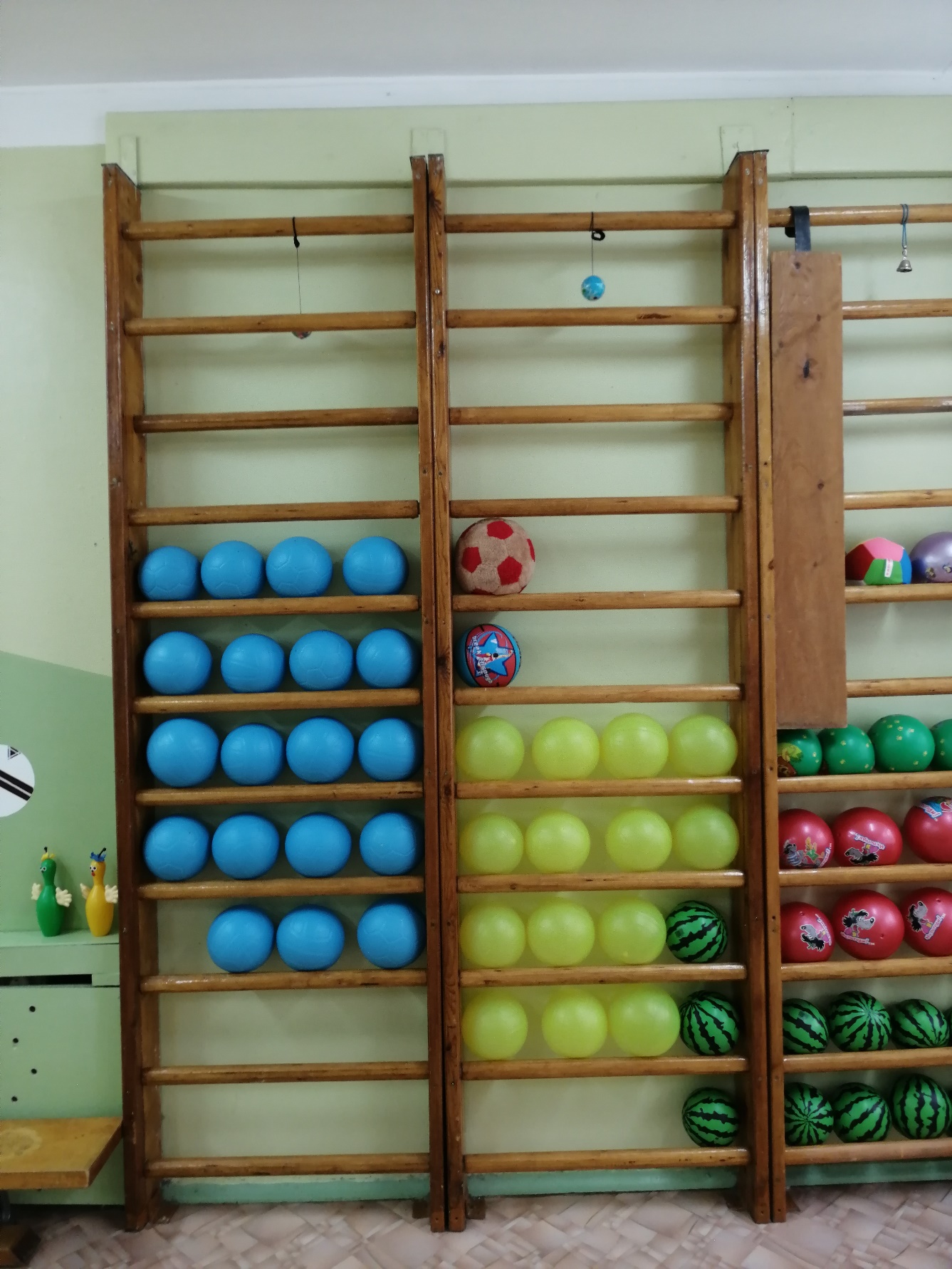 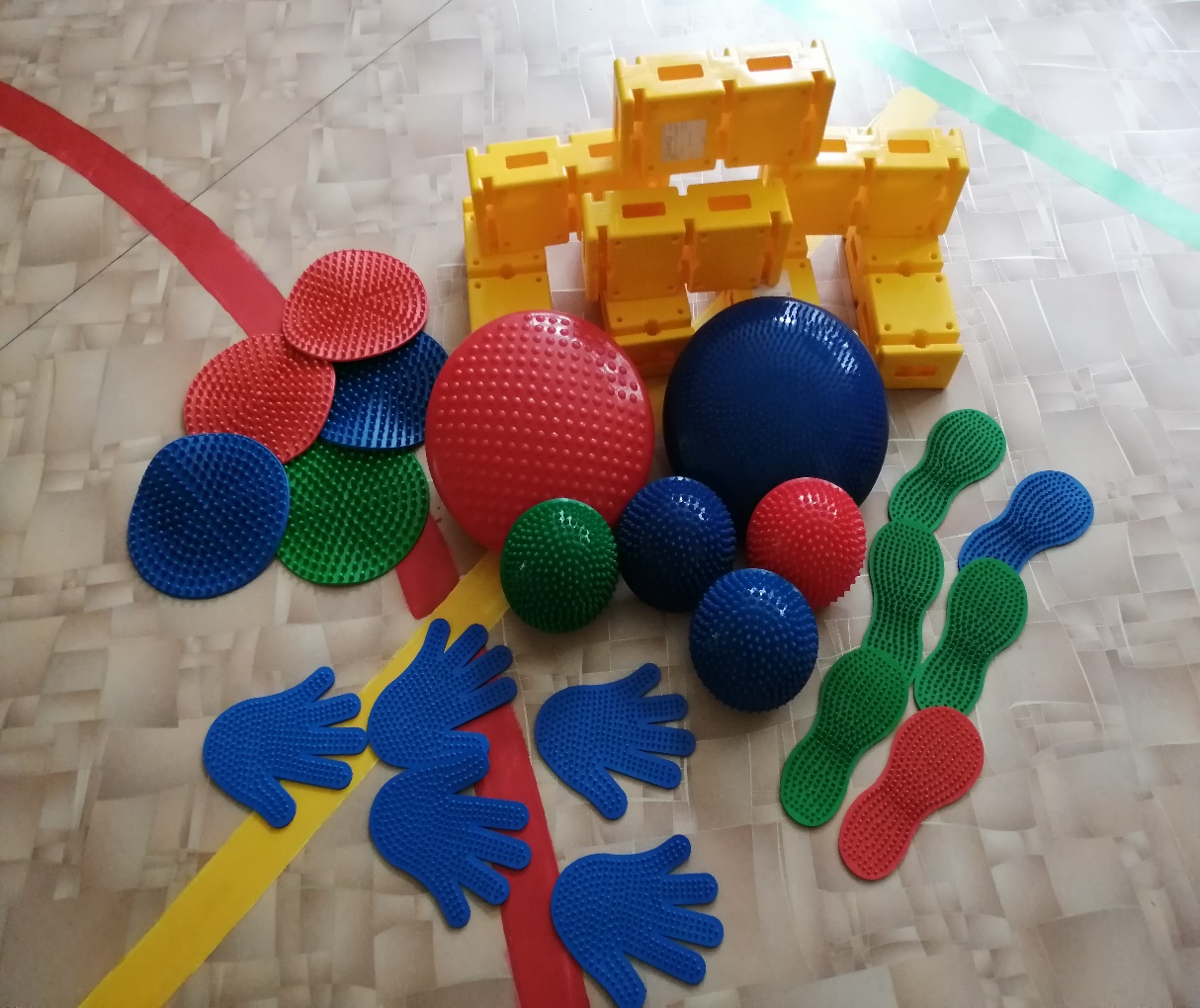 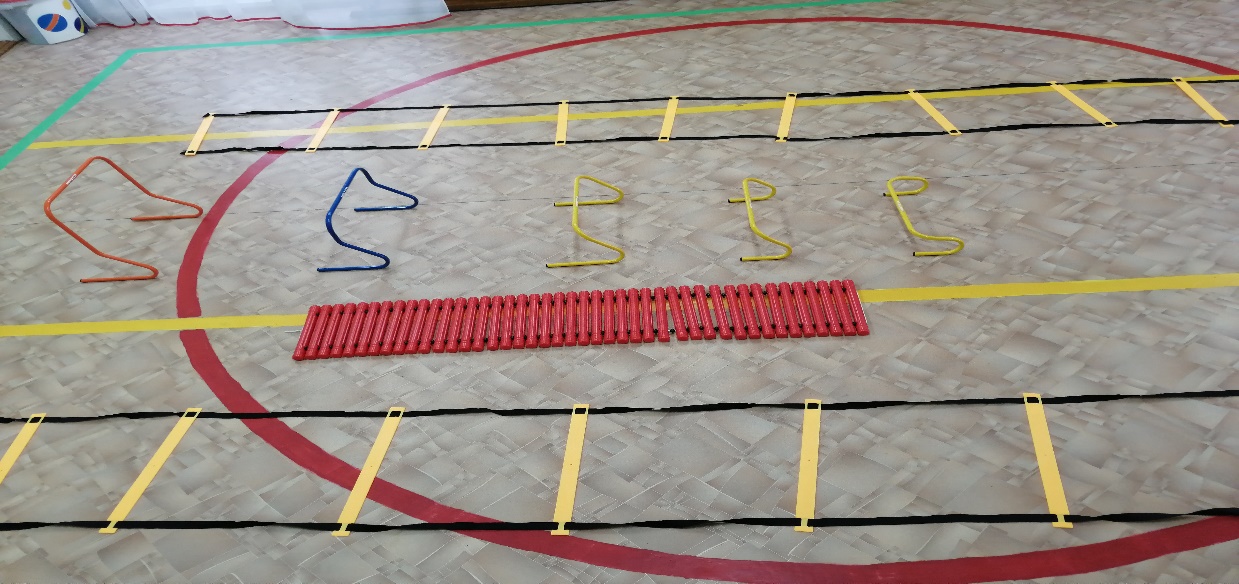 ПараметрыХарактеристика параметровОбщая площадь49,3кв.м.Освещение искусственноеЛампы дневного света с защитойОсвещение естественное 3 окнаУровень освещенностинормаНаличие системы пожарной безопасностиимеетсяНаличие системы отопленияимеетсяВозможность проветривания помещенияимеетсяПоверхность пола (удобная для обработки)имеетсяНазвание зоныЦельЗадачиДвигательно – игровая зонаЦеленаправленное педагогическое воздействие на развитие основных движений, тренировку физиологических функций организма.Укреплять здоровье детей;Развивать двигательные навыки и физические качества;Расширять двигательный опыт;Создавать положительный эмоциональный настрой.Зона спортивного оборудования:- традиционного,- нестандартногоРазвитие двигательной сферы, разнообразие организации двигательной деятельности детейФормировать умение использовать спортивное оборудование на занятиях и в свободной деятельности;Создавать вариативные, усложненные условия для выполнения двигательных заданий;Оптимизация режима двигательной активности;Повышать интерес к физическим упражнениям;Расширять круг представлений о разнообразных видах спортивного оборудования, его назначении.Зона метания Ознакомление с различными способами метанияРазвивать глазомер;Закреплять технику метания;Укреплять мышцы рук и плечевого пояса.Зона прыжковСоздание условий для обучения прыжкам разного вида в соответствии с возрастом и ПрограммойОбучать технике прыжков;Развивать силу ног, прыгучесть;Использовать специальное оборудование.Зона лазаньяСоздание условий для удовлетворения потребности в двигательной активностиОвладеть техникой различных способов и видов лазанья;Развивать ловкость, силу, смелость при выполнении упражнений.Коррекционно- профилактическая зонаУкрепление здоровья детей, осуществление профилактики патологических изменений, возникающих в ослабленном организмеСодействовать профилактике и развитию опорно-двигательного аппарата с помощью простейших тренажеров и использования нестандартного оборудования;Укреплять костно-мышечную систему, мышечный корсет спины;Овладеть навыками само оздоровления.Зона релаксацииФормирование благоприятного психо-эмоционального состоянияСоздать условия для разгрузки позвоночника, мышечного расслабления, используя зрительные ориентиры, соответствующую музыку.Зона профессиональ-ной деятельностиПовышение профессионального уровняИзучать новинки методической литературы;Составлять планы, конспекты занятий, праздников, развлечений и др.Подготовить наглядно-методический материал для родителей и педагогов.Тип оборудованияНаименованиеКоличествоДля ходьбы, бега и равновесияГимнастическая скамья2Для ходьбы, бега и равновесияДоска гладкая с зацепами2Для ходьбы, бега и равновесияДоска гладкая без зацепов2Для ходьбы, бега и равновесияКардио-лестница3Для ходьбы, бега и равновесияБарьеры для бега5Для прыжковСкакалки34Для прыжковКубы13Для прыжковМат гимнастический малый2Для прыжковБарьерчик (деревянный) для прыжков  1Для прыжковФитболы19Для катания, бросания и ловлиКегли (набор)2Для катания, бросания и ловлиМешочки для метания 43Для катания, бросания и ловлиМячи большие53Для катания, бросания и ловлиМячи малые20Для катания, бросания и ловлиВорота футбольные2Для катания, бросания и ловлиМишени для метания2Для катания, бросания и ловлиМяч «ежик»30Для катания, бросания и ловлиМячи теннисные39Для катания, бросания и ловлиМячи набивные7Для катания, бросания и ловлиМяч футбольный15Для катания, бросания и ловлиБаскетбольная стойка детская раздвижная2Для катания, бросания и ловлиМяч баскетбольный малый1Для катания, бросания и ловлиКольца баскетбольные2Для катания, бросания и ловлиЛесенка для шведской стенки1Для катания, бросания и ловлиДуги3Для катания, бросания и ловлиЛесенка-стремянка1Для общеразвивающих упражненийКубики74Для общеразвивающих упражненийФлажки 60Для общеразвивающих упражненийЛенточки30Для общеразвивающих упражненийКосички15Для общеразвивающих упражненийГимнастические палки деревянные 60 см19Для общеразвивающих упражненийГимнастические палки пластмассовые25Для общеразвивающих упражненийКегли79Для общеразвивающих упражненийОбручи малые11Для общеразвивающих упражнений37Для общеразвивающих упражненийКоврики гимнастические21Оборудование для спортивных и подвижных игрФишки разметочные50Оборудование для спортивных и подвижных игрИгровой парашют1Оборудование для спортивных и подвижных игрСтойки 6Оборудование для спортивных и подвижных игрКонусы8Оборудование для спортивных и подвижных игрБадминтон3Оборудование для спортивных и подвижных игрНабор для игры в теннисный11 парОборудование для спортивных и подвижных игрБатут детский с держателем1Нестандартное оборудованиеГантели-бутылочки «Активия»50Нестандартное оборудованиеМассажные следки, ладошки10 парНестандартное оборудованиеМассажные коврики круглые5Нестандартное оборудованиеДискли для равновесия2Нестандартное оборудованиеПолусфера «ежик»4Инвентарь приобретенный на 2019-2020 уч.г.Инвентарь приобретенный на 2019-2020 уч.г.Зимнее оборудованиеДетские лыжи рост 120-130 см.15